様式第８号（第４条関係）熊本市省エネルギー機器等導入推進事業補助金（高断熱窓導入補助金）交付申込書兼実績報告書年　　　月　　 日熊本市長（宛）（申込者）熊本市省エネルギー等推進事業補助金（高断熱窓導入補助金）につき、交付要綱に記載の交付条件等の全てに同意の上、次のとおり申し込みます。○問い合わせ先（この交付申込書について、詳細が分かる方を記入してください。）１　高断熱窓の設置場所　（該当する項目にチェック☑）　　　□　申込者現住所と同じ　 ※高断熱窓を導入した住宅の住所。住民登録も同住所であること。※所有かつ居住、または居住のみで家屋所有者の同意があること。□　申込者と生計を一にする家族が居住している場合（以下に記入）　　　　 　熊本市　　　　　区　　　　　　　　　　　　　　　　　　　　　２　高断熱窓を設置する既存住宅の用途（該当する項目にチェック☑）　　　□ 専用住宅　  □ 併用住宅※店舗等併用住宅の場合は、高断熱窓が住居部分に設置されたものであること。３　契約締結日：　　　　年　　　　月　　　　日４　事業完了日：　　　　年　　　　月　　　　日　※高断熱窓の竣工日又は契約額の支払いが完了した日（領収書の発行日）のうち最も遅い日。※竣工日をもって事業完了日となる場合は、補助対象事業の竣工日を証するものを添付すること。（工事請負者や販売者が作成したもので、代表者印又は会社印が押されたものに限る。）５　誓約事項　　　　私は、熊本市暴力団排除条例（平成２３年条例第９４号）第２条第２号に規定する暴力団員又は同条第３号に規定する暴力団密接関係者に該当しないことを誓約します。　　　　また、市長の求めに応じ、補助金の交付を受けて導入した省エネルギー機器等の稼働状況その他の省エネルギー機器等に関する事項の報告等に協力することを誓約します。６　補助事業に要した経費　　※(B)＝設計費、運搬費、据付費、工事費その他諸経費及び網戸や雨戸等の窓付属部材等一体不可分ではない費用並びに消費税・地方消費税相当額７　補助交付申込額　　　　　　　　　　　円　　　(A)×1/3（千円未満切捨て）※上限額10万円８　補助対象経費(A)内訳※　窓番号は別途提出する建物平面図と照合ができるよう記入すること。添付書類チェックリスト☑※市記載欄（申込者記載不要）※市記載欄（申込者記載不要）※市記載欄（申込者記載不要）※市記載欄（申込者記載不要）受付日受付番号氏名フリガナ印氏名印住所（〒　　　　　　－　　　　　　　）（〒　　　　　　－　　　　　　　）電話番号（　　　）　　　－　　　　　　　　　　※日中連絡のできる電話番号を記入（　　　）　　　－　　　　　　　　　　※日中連絡のできる電話番号を記入問い合わせ先　※どちらかにチェック☑□　申込者□　手続代行者（下記へ記入）手続代行者会社名等手続代行者所在地（〒　　　　　－　　　　　　）手続代行者担当者フリガナ手続代行者担当者手続代行者電話番号事務所：（　　　　　）　　　　　　　－　　　　　　　携帯：（　　　　　）　　　　　　　－　　　　　　　手続代行者定休日☑□月曜　　□火曜　　□水曜　　□木曜　　□金曜項目項目金額補助事業に要した経費 (A)＋(B)補助事業に要した経費 (A)＋(B)円　補助対象経費(A)※高断熱窓の材料費のみ円(A)　補助対象外経費(B)※円　窓番号製品名(シリーズ名)工法（該当工法を選択☑）窓サイズ(mm）幅(W)×高さ(H)窓の材料費 (円/税抜)※網戸や雨戸、工事費等諸経費除く□外窓交換　 □内窓取付□ガラス交換窓番号製品名(シリーズ名)工法（該当工法を選択☑）窓サイズ(mm）幅(W)×高さ(H)窓の材料費 (円/税抜)※網戸や雨戸、工事費等諸経費除く□外窓交換　 □内窓取付□ガラス交換窓番号製品名(シリーズ名)工法（該当工法を選択☑）窓サイズ(mm）幅(W)×高さ(H)窓の材料費 (円/税抜)※網戸や雨戸、工事費等諸経費除く□外窓交換　 □内窓取付□ガラス交換窓番号製品名(シリーズ名)工法（該当工法を選択☑）窓サイズ(mm）幅(W)×高さ(H)窓の材料費 (円/税抜)※網戸や雨戸、工事費等諸経費除く□外窓交換　 □内窓取付□ガラス交換窓番号製品名(シリーズ名)工法（該当工法を選択☑）窓サイズ(mm）幅(W)×高さ(H)窓の材料費 (円/税抜)※網戸や雨戸、工事費等諸経費除く□外窓交換　 □内窓取付□ガラス交換窓番号製品名(シリーズ名)工法（該当工法を選択☑）窓サイズ(mm）幅(W)×高さ(H)窓の材料費 (円/税抜)※網戸や雨戸、工事費等諸経費除く□外窓交換　 □内窓取付□ガラス交換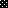 